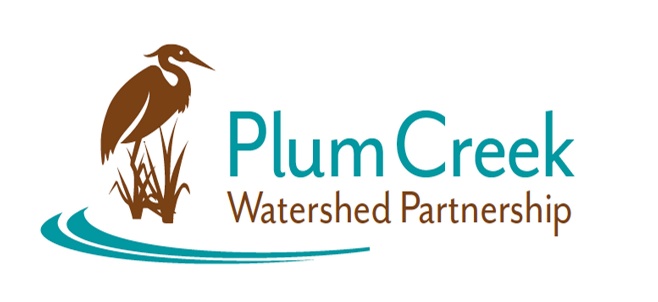 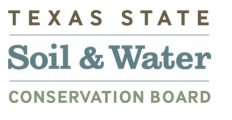 Plum Creek Watershed Partnership Public Stakeholder Meeting5 PM – 7 PMWednesday, February 28, 2024Kyle Public Library, Community Room 550 Scott St, Kyle, TX 78640Agenda5:00 PM – Sign in and refreshments, meeting will commence Introductions from Watershed Coordinator and Steering Committee membersAn update on the watershed and overview of the 2024 Update to the Watershed Protection Plan A presentation from Hill County Alliance on “Effective Public Advocacy” Open discussion timeSteering Committee and Stakeholder mingle 7:00 PM – meeting will be adjourned Funding for this effort is provided through a federal Clean Water Act nonpoint source 319 grant administered by the Texas Soil and Water Conservation Board from the U.S. Environmental Protection Agency.